DECLARAÇÃOEu, ________________________, SIAPE _____________, tenho conhecimento de que as informações apresentadas no processo de afastamento para o exterior, no período de ___/___/_____ a ___/___/_____, são precisas e correspondentes aos dados constantes destes autos, e que qualquer alteração que resulte em nova publicação deverá ser por mim custeada, mediante o recolhimento (GRU)  dos valores correspondentes à edição no D.O.U. (Diário Oficial da União).Termos em que assina (o).Uberlândia,_______________________________________Assinatura do(a) Docente.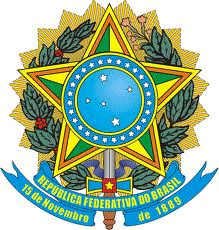 SERVIÇO PÚBLICO FEDERALMINISTÉRIO DA EDUCAÇÃOUNIVERSIDADE FEDERAL DE UBERLÂNDIAPró-reitoria de Pesquisa e Pós-graduaçãoDiretoria de Pós-graduação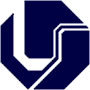 